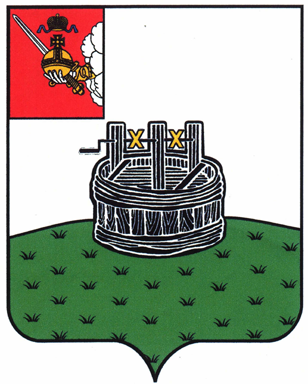 ГЛАВА ГРЯЗОВЕЦКОГО МУНИЦИПАЛЬНОГО ОКРУГАП О С Т А Н О В Л Е Н И Е                                г. Грязовец  О поощренииВ соответствии с Положением о Почетной грамоте главы Грязовецкого муниципального округа, Благодарности главы Грязовецкого муниципального округа, Благодарственном письме главы Грязовецкого муниципального округа и ценном подарке от имени главы Грязовецкого муниципального округа, утвержденным постановлением главы Грязовецкого муниципального округа от 10.11.2022 № 259 «О поощрениях главы Грязовецкого муниципального округа», рассмотрев представленные документы и принимая во внимание протокол Комиссии по наградам при главе Грязовецкого муниципального округа от 12.07.2023 № 7,ПОСТАНОВЛЯЮ:Наградить Почетной грамотой главы Грязовецкого муниципального округа за высокий профессионализм и компетентность, личный вклад в развитие здравоохранения Грязовецкого муниципального округа и многолетний добросовестный труд ПРОВОРОВУ Ольгу Николаевну, медицинскую сестру-анестезиста районной больницы поселка Вохтога бюджетного учреждения здравоохранения Вологодской области «Грязовецкая центральная районная больница».Глава Грязовецкого муниципального округа                                               С.А. Фёкличев12.07.2023№  209